Тема: «Права человека»Цель: продолжать знакомить детей правами человека, записанных в Декларации прав человека, в доступной для дошкольников форме.  Задачи:  - Учить детей анализировать поступки людей, уметь называть нарушенные права.  - Развивать умение уважать права других людей, понимать и соблюдать свои обязанности;  - Воспитывать в детях чувство любви, ответственности за свои поступки, желание соблюдать права.  - Активизировать познавательный процесс, пополнять словарный запас у детей словами: фоторепортёр,  закон, права, соблюдать обязанности,  знак "SOS”, равноправие, свобода, унижение, гражданин, личная жизнь.  Предварительная работа:  Чтение книги "Всеобщая Декларация прав человека для детей и взрослых”Материал: камера, схемы, картинки о правах человека, клип «Дети на отдыхе», видеописьмоСодержание I. Организационный моментПисьмо из Страны Беззаконии.  Воспитатель: Дети, кто из вас знает, что обозначает слово "SOS”? Да, действительно, это значит кто–то в беде, и ему срочно нужна наша помощь. Давайте прочитаем письмо и узнаем, что случилось.  Воспитатель включает видеописьмо: "Я, фоторепортёр страны Беззаконии, высылаю вам рисунки о жизни наших жителей, прошу рассмотреть их и объяснить, какие же права человека нарушаются в нашей стране. Прошу вас помочь навести порядок в наших законах. С уважением к вам, житель страны Беззакония”. Воспитатель:- Я предлагаю сегодня в нашей группе открыть юридическую консультацию. И мы с вами станем настоящими консультантами. Согласны? Начнём.Воспитатель: Рассмотрим и обсудим все снимки, которые получили из страны Беззаконии, камера всё запишет и снимет настоящий фильм, все ваши ответы отправим видеописьмом в страну Беззаконию. 1Право на свободуРассмотрим первую картинку. Какое право нарушают  в этой стране? (право на свободу)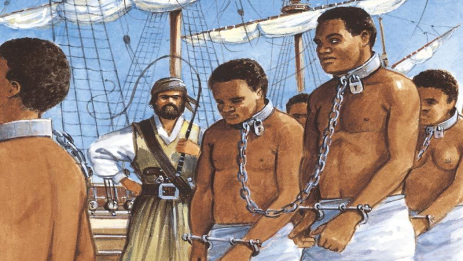 -А что мы знаем о свободе? (Каждый человек обязан уважать право другого человека на свободу и его человеческое достоинство, а не превращать его в раба)- Как люди должны относиться друг к другу?(Все люди должны быть равны, несмотря на национальность и цвет кожи, и поэтому люди обязаны относиться друг к другу как братья и сестры)2А еще каждый человек имеет Право на имя–. Ребята, как вы думаете, что за право изображено на схеме?– Что означает, иметь право на имя?– Как следует обращаться к другу?– Как следует обращаться к взрослому?– А какой документ подтверждает ПРАВО НА ИМЯ?– Верно, свидетельство о рождении, вот этот документ. А когда подрастете – этим документом будет паспорт.Имена бывают полные и краткие. Например, полное имя Екатерина, а краткое – Катя, Анастасия – Настя. Полное имя человека употребляют в документах и официальной обстановке, а краткое – друзья и родные.Игра « Назовите свое полное имя» (Ответы детей). Продолжим нашу консультацию: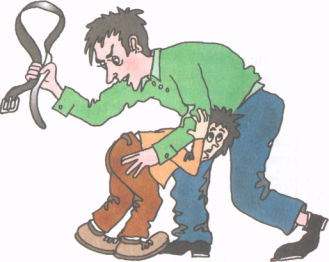 -Ой, какое безобразие творится в стране Беззаконии! Я как будто слышу чей–то крик и плач. О чем рассказывает нам эта фотография? О чем забыл папа мальчика?  Ответы детей  ( Никто не имеет право обижать другого человека) -А какие обязанности должны соблюдать родители и дети? ( Обязаны  воспитывать своих детей,кормить, одевать их, покупать им книги и игрушки, давать образование.)Какие обязанности перед родителями есть у детей? (дети обязаны слушать своих родителей, любить и уважать их, заботиться о них в старости)3Право на семью.– Ребята, подумайте, какое право изображено на схеме?– Верно, право на семью. Посмотрите, что я для вас приготовила?Ребус «7Я». Подумайте, какое слово зашифровано?– Правильно, это слово семья.Физкультминутка «Семья»– А сейчас, я предлагаю вам занять свои места. (Дети садятся).4. Право на жилище– А теперь загадку, послушайте.Где семье комфортно нашей? Где поутру пахнет кашей? Там ступают кошки лапки, А у входа стоят тапки. (Дом, жилище)– О каком праве пойдёт речь? Посмотрите, что происходит в стране Беззаконии… Что же здесь собираются сделать?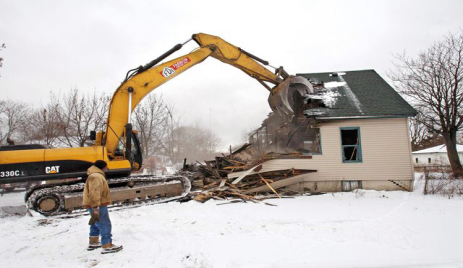 -Какое право нарушается? (ответы детей  “Права”- право на жилище)-Раскажите о нем? (Каждый человек имеет право на жилище, на своё имущество и никто не имеет право отобрать его у него)-Как человек обязан содержать свое жилище?(И каждый человек обязан содержать своё жилище и место нахождения своего жилья (город, улицу, дом, подъезд) в чистоте и порядке)5Право на отдых– Посмотрите, что  на следующей картинке? Какое право нарушено в стране Беззаконии? ( Каждый человек имеет право на отдых)-Что нужно делать людям, чтобы правило соблюдалось? (каждый человек обязан уважать право другого человека на отдых, не мешать ему, соблюдать тишину и порядок, культурно вести себя в общественных местах, гостях и дома)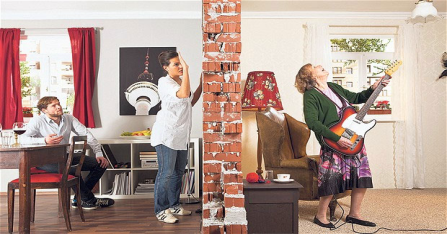 А у меня есть клип о летнем отдыхе детей нашей группы, давайте посмотрим?(Дети просматривают видеоклип о летнем отдыхе)– Каждый человек имеет право свободно перемещаться в своей стране и выбирать место жительства. Каждый человек имеет право уезжать из страны и возвращаться обратно.6. Право на медицинское обслуживаниеВоспитатель выставляет схему:– О каком праве идёт речь? (Праве на мед. обслуживание)- Ребята, что нужно делать, если вдруг человеку рядом с вами стало плохо, он потерял сознание и вы остались с ним наедине? (надо вызвать «скорую помощь»)- А как это сделать? По какому телефону надо звонить? Какой номер телефона, чтобы вызвать «скорую помощь»? Что нужно сказать?  -А сейчас вспомните, какие пословицы о здоровье вы знаете?Здоровье дороже богатства.Быстрого и ловкого болезнь не догонит.Если хочешь быть здоров - закаляйся.Где здоровье, там и красота.-Молодцы!7. Право на образование– А мы консультируем  дальше. О каком праве рассказывает нам эта схема? (Право на образование).– Рассмотрите каждый свою картинку и назовите её.– Как назвать эти предметы, одним словом?(пенал, портфель, карандаш, тетрадьm линейка)– Верно, школьные принадлежности.– Как вы думаете, каждый человек имеет право на образование?В стране Беззакония соблюдают правило на образование, но не соблюдают другое право (Дети рассматривают и называют право на личную переписку)- Давайте, расскажем об этом праве? (нельзя вмешиваться в личную жизнь других людей, входить без разрешения в чужой дом, читать чужие письма. Прежде чем взять чужую вещь, игрушку,  каждый человек обязан спросить разрешение)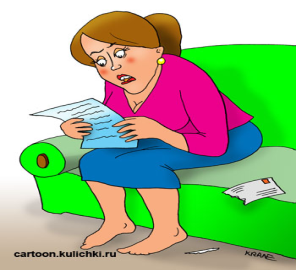 -Верно.8.Право на справедливый судЧто происходит с людьми, которые нарушают закон? А может невиновный человек быть осужден? А в этой стране может!!!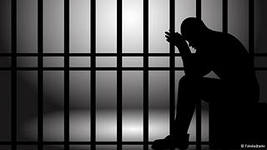 Посмотрите, дети, где находится этот человек. О каком праве не знают в стране Беззаконии? ( “Права” – на свободу)-А что мы знаем о праве на справедливый суд?(никто не имеет право посадить другого человека в тюрьму, если он не виноват! Каждый имеет право на справедливый суд.  Каждый человек обязан знать и соблюдать закон своей страны и  не нарушать его)-У каждого человека есть определённые права, а что у него ещё есть?» (Обязанности).– Правильно, ведь права и обязанности живут рядом.ИГРА «Собери и назови право» (в парах)Итог. Воспитатель: Послушаем стихотворение (рассказывает ребенок).  Мамы, папы всей страны  Это знать давно должны,  Есть права и у детишек  На пример на чтенье книжек.  Право на заботу, ласку  И на жизнь, как будто в сказке,  Еще право быть счастливым  В нашем самом лучшем мире! -. Молодцы ребята, порадовали вы меня тем, что знаете права и обязанности и хорошо в них разбираетесь. От имени  жителей страны 	Беззаконии благодарю вас, а видеописьмо мы отправим сегодня же.  Я желаю вам, чтобы в вашей стране никогда не нарушались права человека и чтобы все соблюдали свои обязанности. Растите счастливыми, добрыми, дружными. Умейте отстаивать свои права в любой ситуации, но и не забывайте про свои обязанности. 